Salesian    School,    Chertsey       Job    Profile:    Teacher    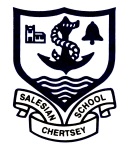 Purpose:  To    serve    the    mission    of    Salesian    School    by    providing    a    high    quality    education    to    raise    student    achievement.    To    work    collaboratively    with    other    members    of    staff    to    maximise    the    delivery    of    learning    and    teaching.    To    provide    pastoral    care    and    spiritual    growth    opportunities    to    all    students.        Salary:  Main    Scale    or    Upper    Pay    Spine       Responsible  to:    Head    of    Department    Person  Specification        •   Commitment  to    supporting    the    distinctive    nature    of    a    Catholic    school    •   Good  Honours    Degree       •   Qualified  Teacher    status        •   Recent  and    relevant    professional    development        •   Willingness  to    further    develop    professional    skill        •   Ability  to    enthuse,    inspire    and    develop    students    under    the    Catholic    ethos        •   Ability  to    challenge,    motivate    and    empower    students        •   Ability  to    recognise    the    needs    of    students    and    raise    standards        •   Ability  to    manage    resources    efficiently       •   Commitment  to    promoting    the    educational    principles    of    St.    John    Bosco      •   Genuine  enjoyment    of    working    with    young    people      •   Commitment  to    inclusion    for    all        •   Commitment  to    excellence    in    terms    of    teaching    and    learning       •   Knowledge    and    understanding    of    recent    developments    in    learning    and    teaching        •   Excellent  grasp    of    new    technology    and    its    potential    to    support    learning        •   Excellent  communication,    interpersonal    and    organisational    skills       •   Commitment  to    working    as    a    team    player        •   Ability  to    be    an    effective    Form    Tutor        •   Commitment  to    supporting    and    promoting    the    extra-­‐curricular    life    of    the    school       •   Boundless  enthusiasm    and    a    positive    outlook        •   Capacity  to    work    very    hard    under    pressure        •   Personal  integrity    and    the    drive    to    do    what    is    best    for    the    students        •   Ambition    and    potential    for    promotion      •   Sense    of    humour        •   Commitment  to    ensuring    that    Salesian    becomes    the    best    school    in   the    country        Responsibilities     The  responsibilities    outlined    in    this    job    description    are    in    addition    to    those    covered    by    the    latest    School    Teachers'    Pay    and    Conditions    Document.        Professional  Values    &    Practice        Teachers    should:        •   Have  high    expectations    and    commit    to    raising    the    students’    educational    achievement        •   Be  committed    to    safeguarding    and    promoting    the    welfare    of    students       •   Seek  and    use    opportunities    to    work    collaboratively    with    colleagues    to    raise    standards    by    sharing    effective    practice      •   Liaise  effectively    with    parents    or    carers    on    students’    progress    and    achievements        •	Show  a    commitment    to    professional    development    by    identifying    areas    in    which    they    need    to    improve    their    professional    knowledge,    understanding    and    practice    in    order    to    teach    more    effectively    in    their    current    post,    and,    with    support,    take    steps    to    address    these    needs        •   Attend    staff,    departmental    and    other    meetings    as    required      •   Participate    in    the    arrangements    for    performance    management    within    the    school        •   Undertake  a    due    share    of    duties    according    to    the    published    rota        Teaching        Teachers    should:        •   Have  a    secure    knowledge    and    understanding    of    the    subjects    they    are    trained    to    teach       •   Set  challenging    teaching    and    learning    objectives    which    are    relevant    to    all    students    in    their    classes      •   Plan  effectively    to    meet    the    needs    of    students    in    their    classes        •   Plan  effectively    for    special    educational    needs    in   consultation    with    the    Head    of    Learning    Support    •   Work  effectively    as    part    of    a    team    and    liaise    with,    deploy,    and    guide    the    work    of    other    adults    who    support    students’  learning        •   Use  a    variety    of    teaching    methods    and    styles    appropriate    to    the    range    of    ability    of    the    students    being    taught       •   Ensure  a    standard    of    behaviour    that    enables    students    to    learn      •   Undertake  the    teaching    of    those    classes    assigned    under    the    school    timetable        •   Plan  and    prepare    lessons    in    accordance    with    the    Schemes    of    Work    of    the    department        Monitoring  and    Assessment       •   Make  appropriate    use    of    a   range    of    monitoring    and    assessment    strategies    to    evaluate    students'    progress    towards  planned    learning    objectives,    and    use    this    information    to    improve    their    own    planning    and    teaching        •   Mark  and    assess    students'    work    on    a    regular    basis    in    accordance    with    the    school's    marking    and    assessment    policy      •   Set  and    mark    homework    in    accordance    with    school    policy    and    departmental    guidelines        •   Record    and    report    on    student    development,    progress    and    attainment    as    required      Form  Tutor        •   Take  the    register    each    morning    session    and    lead    the    daily    act    of    worship      •   Provide    support    and    guidance    to    students    and    monitor    performance    in    accordance    with    the    schools    policies        •   Monitor  students’    attendance    and    conduct    and    liaise    with    appropriate    staff       •   Liaise  with    parents    and    carers    regarding    issues    as    they    arise        •   Complete  student    reports    in    accordance    with    the    school    policy    on    Assessment,    Recording    and    Reporting        Other      •   Carry  out    any    other    duties    at    the    direction    of    the    Headteacher    or    as    laid    out    in    Salesian    School    documentation        